В целях выявления и учета мнения и интересов жителей города Новосибирска по вопросам предоставления разрешений на отклонение от предельных параметров разрешенного строительства, реконструкции объектов капитального строительства, в соответствии с Градостроительным кодексом Российской Федерации, решением Совета депутатов города Новосибирска от 24.06.2009 № 1288 «О Правилах землепользования и застройки города Новосибирска», Федеральным законом от 06.10.2003 № 131-ФЗ «Об общих принципах организации местного самоуправления в Российской Федерации», решением городского Совета Новосибирска от 25.04.2007 № 562 «О Положении о публичных слушаниях в городе Новосибирске» ПОСТАНОВЛЯЮ:	1. Назначить публичные слушания по вопросам предоставления разрешений на отклонение от предельных параметров разрешенного строительства, реконструкции объектов капитального строительства:	1.1. Пахомовой Елене Ивановне (на основании заявления в связи с соблюдением линии регулирования застройки) в части уменьшения минимального отступа от границ земельного участка, за пределами которого запрещено строительство зданий, строений, сооружений, с кадастровым номером 54:35:031305:8 площадью 0,0604 га, расположенного по адресу: обл. Новосибирская, г. Новосибирск, ул. Аносова в Заельцовском районе (зона застройки индивидуальными жилыми домами (Ж-6)), с 3 м до 0 м со стороны ул. Аносова в габаритах объекта капитального строительства.	1.2. Обществу с ограниченной ответственностью «БФК СТРОЙКОНСАЛТИНГ» (на основании заявления в связи с тем, что рельеф и конфигурация земельного участка являются неблагоприятными для застройки) в части уменьшения минимального отступа от границ земельного участка, за пределами которого запрещено строительство зданий, строений, сооружений, с кадастровым номером 54:35:0645335:187 площадью 0,3762 га, расположенного по адресу: обл. Новосибирская, г. Новосибирск, пер. 2-й Горский в Ленинском районе (зона застройки жилыми домами смешанной этажности (Ж-1)), с 3 м до 0 м с южной, 
западной и восточной сторон земельного участка в габаритах объекта капитального строительства.	1.3. Градобоеву Валерию Петровичу, Немировой Татьяне Васильевне (на основании заявления в связи с тем, что геологические характеристики земельного участка являются неблагоприятными для застройки) в части уменьшения минимального отступа от границ земельного участка, за пределами которого запрещено строительство зданий, строений, сооружений, с кадастровым номером 54:35:35:053220:24 площадью 0,0512 га, расположенного по адресу: обл. Новосибирская, г. Новосибирск, пер. 4-й Бронный, 4 в Кировском районе (зона застройки индивидуальными жилыми домами (Ж-6)), с 3 м до 2 м со стороны пер. 4-го Бронного в габаритах объекта капитального строительства.	1.4. Огневой Марине Геннадьевне (на основании заявления в связи с соблюдением линии регулирования застройки):в части уменьшения минимального отступа от границ земельного участка, за пределами которого запрещено строительство зданий, строений, сооружений, с кадастровым номером 54:35:073255:0005 площадью 0,0516 га, расположенного по адресу: обл. Новосибирская, г. Новосибирск, ул. Чехова, 154 в Октябрьском районе (зона делового, общественного и коммерческого назначения (ОД-1)), с 3 м до 0 м со стороны земельного участка с кадастровым номером 54:35:073255:3; с 3 м до 0 м со стороны ул. Чехова в габаритах объекта капитального строительства;	в части увеличения максимального процента застройки с 30 % до 36 % в границах земельного участка с кадастровым номером 54:35:073255:0005 площадью 0,0516 га, расположенного по адресу: обл. Новосибирская, г. Новосибирск, ул. Чехова, 154 в Октябрьском районе (зона делового, общественного и коммерческого назначения (ОД-1)).	1.5. Рожкову Сергею Леонидовичу (на основании заявления в связи с неблагоприятной конфигурацией земельного участка):в части уменьшения минимального отступа от границ земельного участка, за пределами которого запрещено строительство зданий, строений, сооружений, с кадастровым номером 54:35:101275:90 площадью 0,0365 га, расположенного по адресу: обл. Новосибирская, г. Новосибирск, ул. Журинская, 48а в Центральном районе (зона делового, общественного и коммерческого назначения (ОД-1)), с 3 м до 0 м со стороны ул. Журинской в габаритах объекта капитального строительства;	в части увеличения максимального процента застройки с 30 % до 70 % в границах земельного участка с кадастровым номером 54:35:101275:90 площадью 0,0365 га, расположенного по адресу: обл. Новосибирская, г. Новосибирск, ул. Журинская, 48а в Центральном районе (зона делового, общественного и коммерческого назначения (ОД-1)).	1.6. Хохлову Сергею Павловичу (на основании заявления в связи с тем, что рельеф земельного участка является неблагоприятным для застройки) в части уменьшения минимального отступа от границ земельного участка, за пределами которого запрещено строительство зданий, строений, сооружений, с кадастровым номером 54:35:084235:48 площадью 0,0771 га, расположенного по адресу: обл. Новосибирская, г. Новосибирск, ул. Николая Стазаева в Первомайском районе (зона застройки индивидуальными жилыми домами (Ж-6)), с 3 м до 2 м со стороны ул. Николая Стазаева в габаритах объекта капитального строительства.	1.7. Обществу с ограниченной ответственностью «АвтоПульсар» (на основании заявления в связи с неблагоприятным для застройки наличием инженерных сетей) в части уменьшения минимального процента застройки с 30 % до 10 % в границах земельного участка с кадастровым номером 54:35:033250:37 площадью 0,2964 га, расположенного по адресу: обл. Новосибирская, г. Новосибирск, ул. Северная в Заельцовском районе (зона коммунальных и складских объектов (П-2)).	1.8. Обществу с ограниченной ответственностью Компании «Русский лес» (на основании заявления в связи с неблагоприятным для застройки наличием инженерных сетей) в части уменьшения минимального процента застройки с 40 % до 18 % в границах земельного участка с кадастровым номером 54:35:051860:28 площадью 0,4849 га, расположенного по адресу: обл. Новосибирская, г. Новосибирск, Северный проезд в Кировском районе (зона производственных объектов с различными нормативами воздействия на окружающую среду (П-1)).	1.9. Обществу с ограниченной ответственностью «Большая стирка» (на основании заявления в связи с неблагоприятным для застройки наличием инженерных сетей) в части уменьшения минимального процента застройки с 40 % до 25 % в границах земельного участка с кадастровым номером 54:35:061490:1453 площадью 0,6376 га, расположенного по адресу: обл. Новосибирская, г. Новосибирск, ул. Станционная в Ленинском районе (зона производственных объектов с различными нормативами воздействия на окружающую среду (П-1)).	1.10. Друговой Наталье Олеговне, Другову Кириллу Сергеевичу, Другову Сергею Сергеевичу (на основании заявления в связи с тем, что рельеф земельного участка является неблагоприятным для застройки) в части уменьшения минимального отступа от границ земельного участка, за пределами которого запрещено строительство зданий, строений, сооружений, с кадастровым номером 54:35:063695:89 площадью 0,0495 га, расположенного по адресу: обл. Новосибирская, г. Новосибирск, ул. Суходольная, 25 в Ленинском районе (зона застройки индивидуальными жилыми домами (Ж-6)), с 3 м до 0 м со стороны ул. Суходольной в габаритах объекта капитального строительства.	1.11. Обществу с ограниченной ответственностью «ВАЮН» (на основании заявления в связи с тем, что конфигурация и инженерно-геологические характеристики земельного участка являются неблагоприятными для застройки) в части уменьшения минимального отступа от границ земельного участка, за пределами которого запрещено строительство зданий, строений, сооружений, с кадастровым номером 54:35:032810:568 площадью 0,1101 га, расположенного по адресу: обл. Новосибирская, г. Новосибирск, ул. Ельцовская в Заельцовском районе (зона сооружений и коммуникаций автомобильного, речного, воздушного транспорта, метрополитена (ИТ-2)), с 3 м до 0 м с южной стороны, с 3 м до 2 м со стороны ул. Ельцовской в габаритах объекта капитального строительства.	1.12. Кадалову Николаю Владимировичу, Кадаловой Ольге Петровне (на основании заявления в связи с неблагоприятной конфигурацией земельного участка и наличием инженерных сетей) в части уменьшения минимального отступа от границ земельного участка, за пределами которого запрещено строительство зданий, строений, сооружений, с кадастровым номером 54:35:101295:5 площадью 0,3533 га, расположенного по адресу: обл. Новосибирская, г. Новосибирск, ул. Ядринцевская, 73 в Центральном районе (зона коммунальных и складских объектов (П-2)), с 3 м до 0,5 м с северной, северо-восточной и северо-западной сторон земельного участка в габаритах объекта капитального строительства.2. Комиссии по подготовке проекта правил землепользования и застройки города Новосибирска провести 14.08.2014 в 16.00 час. публичные слушания по адресу: 630091, г. Новосибирск, Красный проспект, 50, кабинет 409.	3. Определить местонахождение комиссии по подготовке проекта правил землепользования и застройки города Новосибирска по адресу: 630091, г. Новосибирск, Красный проспект, 50, кабинет 504, адрес электронной почты: espasskaya@admnsk.ru, контактный телефон: 227-54-48.	4. Предложить гражданам, проживающим в пределах соответствующей территориальной зоны, правообладателям земельных участков, имеющих общие границы с земельным участком, применительно к которому запрашивается разрешение, правообладателям объектов капитального строительства, расположенных на земельных участках, имеющих общие границы с земельным участком, применительно к которому запрашивается разрешение, и правообладателям помещений, являющихся частью объекта капитального строительства, применительно к которому запрашивается разрешение, не позднее пяти дней до даты проведения публичных слушаний направить в комиссию по подготовке проекта правил землепользования и застройки города Новосибирска свои предложения по внесенным на публичные слушания вопросам предоставления разрешений на отклонение от предельных параметров разрешенного строительства, реконструкции объектов капитального строительства.	5. Департаменту строительства и архитектуры мэрии города Новосибирска разместить постановление на официальном сайте города Новосибирска.	6. Департаменту информационной политики мэрии города Новосибирска обеспечить опубликование постановления в установленном порядке.	7. Контроль за исполнением постановления возложить на начальника департамента строительства и архитектуры мэрии города Новосибирска.Спасская2275448ГУАиГ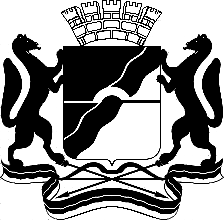 МЭРИЯ ГОРОДА НОВОСИБИРСКАПОСТАНОВЛЕНИЕОт  	  28.07.2014		№     6592	О назначении публичных слушаний по вопросам предоставления разрешений на отклонение от предельных параметров разрешенного строительства, реконструкции объектов капитального строительстваМэр города НовосибирскаА. Е. Локоть